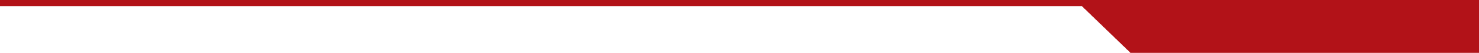 Sak: 18/2015 	Ny ledelse Indre Østfold RegionrådSaksopplysninger: I vedtektenes § 4 heter det at: «Ledelsen av Regionrådet velges for to år av gangen. Ledervervet går på omgang mellom Askim, Eidsberg, Hobøl, Marker, Skiptvet, Spydeberg og Trøgstad. Ordfører i den påtroppende kommunen er nestleder.» 
I henhold til denne ordningen skal Eidsberg kommunes ordfører nå overta ledervervet og Hobøl kommunes ordfører bli ny nestleder, ettersom Hobøl kommune overtar ledelsen neste gang. Etter Hobøl er det Trøgstad kommunes tur og deretter Skiptvet, Askim, Spydeberg og Marker. Ordførerne og rådmennene i Eidsberg og Hobøl danner dermed arbeidsutvalget og Eidsberg sin rådmann blir leder av rådmannsgruppen i Indre Østfold. Forslag til beslutning: Som ny leder velges Eidsberg kommune sin ordfører. Som ny nestleder velges Hobøl kommune sin ordfører. 